Formulaire de protêt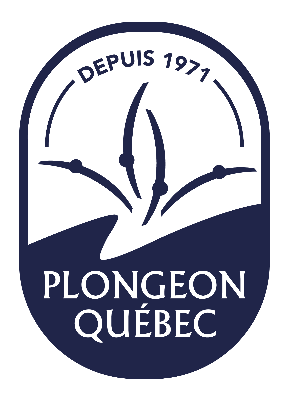 Heure de remise :Date : ______________________Nom : __________________________________________Type de protêt : Rencontre (associé à l’organisation et à la tenue d’une compétition)Épreuve (associé à l’organisation et à la tenue d’une épreuve)Article, règle ou section du règlement en discussion (veuillez indiquer s’il s’agit des règles de Plongeon Québec, de Diving Plongeon Canada ou de FINA) :      ________________________________________________________________Brève description de la situation :Signature : _________________________________  Heure de dépôt : Aide-mémoire – protêt d’épreuveCe qui suit est tiré du livre des règlements de Plongeon Québec. La version officielle des règles encadrant le protêt demeure le livre des règlements de Plongeon Québec, DPC et FINA.Tout protêt associé à l'organisation et à la tenue d'une épreuve lors d'une compétition sanctionnée par Plongeon Québec et initié durant l'heure qui précède le début de l'épreuve, durant l'épreuve elle-même ou dans les 15 minutes après la fin de l'épreuve, sera transmis pour décision au jury d'appel de l'épreuve. Tout protêt ou appel doit être soumis par écrit et doit préciser l'article, la règle ou la section du règlement qui est en discussion afin que le jury puisse le prendre en considération.En cas de protêt durant l’épreuve (ou la session), le juge-arbitre interrompt la compétition à la fin du tour de plongeons en cours. Le président du jury d'appel de l'épreuve convoque une réunion du jury d'appel de l'épreuve pour les informer du protêt et/ou de l'appel. Seules les personnes nommées précédemment et la personne déposant le protêt sont présentes. Le juge-arbitre de l’épreuve aura le pouvoir de reporter le jury jusqu’à la fin de l’épreuve.Lorsque la personne déposant le protêt a fait sa déclaration, il quitte la salle. Le représentant de la CEN s’assure que le règlement est bien compris. Le juge-arbitre de l'épreuve expose son opinion.À la suite de déclarations pertinentes, il y aura discussion à huis clos des membres du jury, suivi d’un vote à la demande du président. Un vote majoritaire détermine la décision. Le président ne peut pas voter.En cas de vote non concluant, le juge-arbitre de l’épreuve (le président) doit trancher la question.Aucune abstention n'est autorisée lors de tout vote pris par les membres du jury d'appel de l'épreuve.La décision des membres du jury d'appel de l'épreuve est irrévocable.Le juge-arbitre de la rencontre est responsable d’annoncer la décision du jury d’appel à la personne qui a déposé le protêt.Membres du jury d’appel de l’épreuve :Le juge-arbitre de l’épreuve (président du jury d’appel de l’épreuve)Tous les juges de l’épreuve Le représentant de la CENLe juge arbitre de rencontreMembres du jury d’appel de la rencontre :Le directeur de la rencontre ou le représentant de la CEN (président du jury d’appel de la rencontre)Tous les membres de la CEN et de la COF présents (minimum 3)